Собрание депутатов города ТроицкаЧелябинской областиЧетвертый созывПятьдесят шестое заседаниеР Е Ш Е Н И Е от 28.11.2013г. № 196       г.ТроицкО внесении изменений в решение Собрания депутатов города Троицка   от 25.11.2010 года №139 «О принятии Программы социально-экономического,  развития города Троицка на 2011-2015 годы»В соответствии с Федеральным законом «О развитии малого и среднего предпринимательства в Российской Федерации», в целях уточнения запланированных средств, предусмотренных на реализацию мероприятий подпрограммы «Развитие малого и среднего предпринимательства» Программы социально-экономического развития  города Троицка на 2011-2015 годы, Собрание депутатов города Троицка РЕШАЕТ:Внести в подпрограмму «Развитие малого и среднего предпринимательства» Программы социально-экономического развития города Троицка на   2011-2015 годы, принятой решением Собрания депутатов города Троицка от 25.11.2010 года №139, следующие изменения:подраздел «Объемы и источники финансирования»  раздела I. «Паспорт подпрограммы»  изложить в следующей редакции: «Объемы и источники финансирования:Всего: 6105,0 тыс.рублей, в том числе из городского бюджета: 2655,0 тыс.рублей, областного – 3383,0 тыс.рублей, федерального – 67,0 тыс.рублей.»;подраздел «Ожидаемые конечные результаты реализации и показатели подпрограммы за период 2011-2015г» раздела I. «Паспорт подпрограммы»  изложить в следующей редакции:«Ожидаемые конечные результаты реализации и показатели подпрограммы за период 2011-2015 годы:Создание 785 рабочих мест на малых предприятиях и у индивидуальных предпринимателей города Троицка.Увеличение доли среднесписочной  численности (без учёта внешних совместителей) малых и средних предприятий в среднесписочной численности работников (без внешних совместителей) всех предприятий и организаций  с 22,9%   до 27,3 %.Увеличение доли оборота малых предприятий в общем обороте организаций с 25,4% до 28,8%.»;              раздел V. «Приоритетные направления предпринимательской деятельности» изложить в следующей редакции:«Приоритетные направления предпринимательской деятельностиПриоритетными направлениями предпринимательской деятельности на территории города Троицка являются:обрабатывающие производства (кроме производства подакцизных товаров);производство изделий народных художественных промыслов и ремесленных изделий;жилищно-коммунальные  услуги, предоставляемые населению;бытовые  услуги, предоставляемые населению;услуги по оздоровлению граждан, организации досуга, активного отдыха, туризма;строительный бизнес и ремонтно-строительные услуги;образовательные услуги: частные садики, школы, детские развивающие студии;услуги общественного питания (ресторанов и кафе); животноводство;техническое обслуживание и ремонт офисных машин и вычислительной  техники;техническое обслуживание и ремонт автотранспортных средств;рекламная деятельность;деятельность в области права»;раздел VI. «Результаты реализации проекта» изложить в следующей редакции:«Результаты реализации проектаРезультатом реализации подпрограммы развития малого бизнеса являются:                                                                                                                                                              Количество вновь создаваемых рабочих мест – 785.Увеличение доли среднесписочной  численности (без учёта внешних совместителей) малых и средних предприятий в среднесписочной численности работников (без внешних совместителей) всех предприятий и организаций за период 2011-2015 годы с 22,9  процентов   до 27,3 процентов.Увеличение доли оборота малых предприятий в общем обороте организаций за период 2011-2015 годы с 25,4% до 28,8%.»;раздел VII. «Система основных мероприятий подпрограммы «Развитие малого и среднего предпринимательства города Троицка на 2011-2015 годы» изложить в новой редакции (приложение 1 к настоящему решению).Контроль за исполнением настоящего решения поручить постоянным комиссиям Собрания депутатов города Троицка (В.В. Наренков, А.И. Печерица, Д.Г. Крашенинников, А.Б. Кокорев).\Заместитель председателяСобрания депутатов города Троицка                                                                      А.Б.Кокорев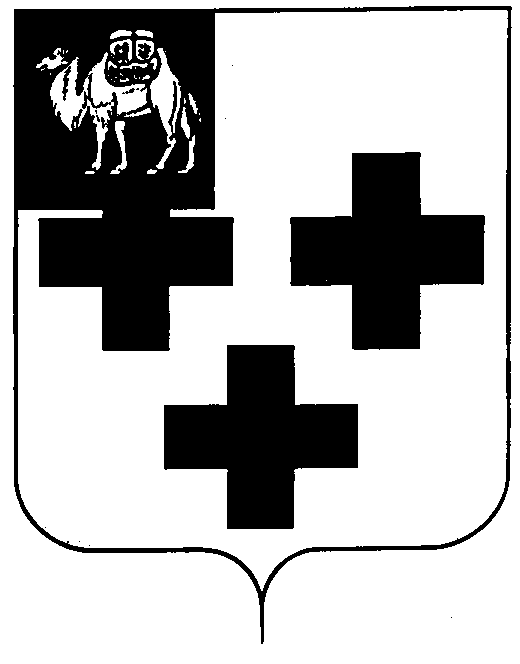 